Зачем нужен уполномоченный по правам ребенка в школе?Известно,  что права ребенка определены Конвенцией ООН о правах ребенка, Конституцией РФ и другими законодательными актами. На практике не всегда эти права соблюдаются, и мы сталкиваемся с насилием в семье, психологическим давлением, конфликтами между учеником и учителем, учителем и родителями в школе. Именно потому необходим человек, который ежедневно будет помогать нашим детям в решении вопросов взаимодействия со всеми участниками образовательного процесса с правовой точки зрения. Основными целями и задачами уполномоченного образовательного учреждения являются: правовое просвещение участников образовательного процесса; защита прав и законных интересов ребенка в общеобразовательном учреждении; формирование правового пространства в образовательном учреждении; формирование правовой культуры и правового сознания; формирование личности, способной к социализации в условиях гражданского общества; совершенствование взаимоотношений участников образовательного процесса. всемерное содействие восстановлению нарушенных прав ребенка; оказание помощи родителям в трудной жизненной ситуации их детей, в регулировании взаимоотношений в конфликтных ситуациях; профилактика нарушений прав ребенка; Школьный  уполномоченный содействует исполнению законов «Обобразовании» РФ и области, совершенствованию Правил школьной жизни и входит в систему взаимоотношений учреждения. В формуле – ученик-учитель – должна быть промежуточная составляющая. Независимый специалист по разрешению конфликтов – их еще называют омбудсменами или уполномоченными по правам ребенка.Уполномоченный по правам участников образовательного процесса в школе- это неофициальное лицо, избранное школьным сообществом и утвержденное Советом школы (Управляющим советом), наделяется полномочиями отслеживать соблюдение законных прав и интересов учащихся, учителей и родителей, разбирать конфликтные ситуации, заниматься правовым воспитанием, образованием и профилактикой нарушения прав всех участников образовательного процесса. Уполномоченный по правам  в школе должен быть:простым, доступным, быстрым средством защиты прав детей, учителей, родителей; неформальным;нейтральным;пользующийся доверием (не раскрывает личность людей, обратившихся за помощью или предоставивших ему информацию, кому-либо без разрешения на то обратившегося лица);имеющий доступ к любой информацииПриоритетным направлением деятельности Уполномоченного является защита прав детей.В своей  деятельности Уполномоченный руководствуется  Конвенцией ООН по правам ребенка, Конституцией РФ, Федеральным законом «Об основных гарантиях прав ребенка в РФ» от 24 июля 1998 г., российскими и международными документами, защищающие права и интересы ребенка, Уставом общеобразовательного учреждения и настоящим Положением.Уполномоченный  принимает меры к охране детей  от любого рода насилия, жестокости, эксплуатации, а также о деморализации, отсутствия должного ухода и других форм плохого обращения.Основы деятельности УполномоченногоДеятельность  Уполномоченного не противоречит функциональным обязанностям иных школьных органов, не отменяет их и не влечет их пересмотра и строится на принципах справедливости, ответственности и гуманности.Приоритетными направлениями в деятельности Уполномоченного  является защита прав и законных интересов  несовершеннолетних участников образовательного процесса. Уполномоченный  не вправе разглашать сведения о частной жизни заявителя и других лиц.
Уполномоченный по правам в образовательном учреждении – ЭТО взрослый участник образовательного процесса (не член администрации),к которому можно обратиться если:считаете, что Ваши права или права Вашего ребенка нарушены как участника образовательного процесса; возникло недопонимание между Вами, Вашим ребенком и учителем, классным руководителем, администрацией школы; Вам необходима правовая консультация (в рамках функционирования школы); интересуетесь информацией о существующих нормативных и гигиенических требованиях к организации учебного процесса; хотите внести предложения по усовершенствованию и развитию образовательного учреждения. Что дает школе работа уполномоченного по правам?Детям: чувство правовой защищенности – есть человек, к которому можно пойти со своими проблемами.Понимание, что можно и нужно жить по правилам, что у других людей есть тоже  свои права и их  нужно уважать.Понимание, что конфликты можно и нужно разрешать мирно, договариваясь.Родителям: спокойствие за детей, т.к. вероятность, что обидят или унизят уменьшается. При конфликтной ситуации родителям есть с кем посоветоваться, разобраться, кто прав, не вводя конфликт в официальное русло.Школе в целом:  изменение самой атмосферы. Конфликты не перерастают в борьбу, возникает ощущение единой команды.Омбудсмен способствует предупреждению конфликтов, установлению гуманных отношений партнерского сотрудничества и позволяет всем понять необходимость соблюдения своих прав, обязанностей в семье, школе и классе. Порядок рассмотрения Уполномоченным жалоб (обращений)Уполномоченный  рассматривает только жалобы участников образовательного процесса (обучающихся, учителей, родителей обучающихся), касающихся нарушения их прав и свобод и связанных с осуществлением образовательного процесса.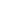 